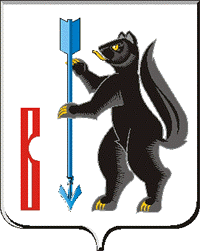 АДМИНИСТРАЦИЯ ГОРОДСКОГО ОКРУГА ВЕРХОТУРСКИЙП О С Т А Н О В Л Е Н И Еот 30.03.2021г. № 201г. Верхотурье  О внесении изменений в муниципальную программу «Формирование современной городской среды на территории городского округа Верхотурский на 2018 -2024 годы»,  утвержденную постановлением Администрации городского округа Верхотурский от 17.10.2017г. № 799	В соответствии с постановлением Правительства Российской Федерации от 10.02.2017 № 169 «Об утверждении правил предоставления и распределения субсидий из федерального бюджета бюджетам субъектам Российской Федерации на поддержку государственных программ субъектов Российской Федерации и муниципальных программ формирования современной городской среды», приказом Министерства строительства и жилищно-коммунального хозяйства Российской Федерации от 06.04.2017 № 691/пр «Об утверждении методических рекомендаций по подготовке государственных и муниципальных программ формирования современной городской среды в рамках реализации приоритетного национального проекта «Формирование комфортной городской среды на 2018 – 2022 годы», приказом Министерства строительства и жилищно-коммунального хозяйства Российской Федерации от 13.04.2017 № 711/пр «Об утверждении методических рекомендаций для подготовки правил благоустройства территорий поселений, городских округов, внутригородских районов», паспортом национального проета «Жилье и городская среда», паспортом Федерального  проекта «Формирование комфортной городской среды», постановлением Правительства Российской Федерации от 09.02.2019  № 106 «О внесении изменений в приложение № 15 к Государственной программе Российской Федерации "Обеспечение доступным и комфортным жильем и коммунальными услугами граждан Российской Федерации", итоговым протоколом  № 2 от 22.01.2021 г. заседания Общественной комиссии, в рамках реализации муниципальной программы городского округа Верхотурский «Формирование современной городской среды на территории городского округа Верхотурский на 2018- 2024 годы» об итогах голосования по проектам благоустройства общественных территорий городского округа Верхотурский, подлежащих в первоочередном порядке благоустройству в соответствии с муниципальной программой городского округа Верхотурский «Формирование современной городской среды на территории городского округа Верхотурский  на 2018-2024 годы», справкой об изменении сводной бюджетной росписи бюджета городского округа и лимитов бюджетных обязательств на 2021 финансовый год № 21 от 30.03.2021 г., руководствуясь Уставом городского округа ВерхотурскийПОСТАНОВЛЯЮ:1.В муниципальную программу "Формирование современной городской среды на территории городского округа Верхотурский на 2018-2024 годы», утвержденную постановлением Администрации городского округа Верхотурский от 17.10.2017г. № 799, внести следующие изменения:1) в паспорте муниципальной программы городского округа Верхотурский Формирование современной городской среды на территории городского округа Верхотурский на 2018-2024 годы»  раздел «Объемы финансирования муниципальной программы по годам реализации, тыс. рублей» изложить в следующей редакции:* – Объемы финансирования за счет средств бюджета Свердловской области являются прогнозными. Финансирование мероприятий Программы осуществляется при наличии утвержденных на эти цели ассигнований и лимитов бюджетных обязательств на текущий год из бюджета Свердловской области и поступления средств из бюджета Свердловской области;**– Объемы финансирования будут уточнены после утверждения бюджета городского округа Верхотурский.2) ресурсное обеспечение муниципальной программы  «Формирование современной городской среды на территории городского округа Верхотурский на 2018 -2024 годы» изложить в новой редакции, в соответствии с приложением№ 1 к настоящему постановлению;2.Опубликовать  настоящее постановление в информационном бюллетене «Верхотурская неделя» и разместить на официальном сайте городского округа Верхотурский. 3.Контроль  исполнения настоящего постановления оставляю за собой.Главагородского округа Верхотурский                                                       А.Г. ЛихановОбъемы финансирования муниципальной программы по годам реализации, тыс.руб.ВСЕГО: В том числе: – 574749,92 тыс. руб., из них:федеральный бюджет: 0,0 тыс. рубобластной бюджет: 241123,4 тыс. руб*.местный бюджет: 110419,12 тыс. руб.**внебюджетные источники: 223207,4 тыс. руб.**2018 – 9897,22 тыс., руб., из них:федеральный бюджет: 0,0 тыс. рубобластной бюджет: 9281,5 тыс. руб*местный бюджет: 521,02 тыс. руб.**внебюджетные источники: 94,7 тыс. руб.**2019 -  95427,6     тыс. руб., из них:федеральный бюджет: 0,0 тыс. руб.областной бюджет: 94562,6 тыс. руб.*местный бюджет:  865,0  тыс. руб.**внебюджетные источники: 0,0 тыс. руб.**2020 –    114356,1 тыс. руб., из них:федеральный бюджет: 0,0 тыс. руб.областной бюджет: 35166,1 тыс. руб.*местный бюджет: 73090,0 тыс. руб.**внебюджетные источники: 6100,0**тыс. руб.**2021 – 110249,0 тыс. руб., из них:федеральный бюджет: 0,0 тыс. руб.областной бюджет: 102113,2 тыс. руб*.местный бюджет: 5123,1 тыс. руб.**внебюджетные источники: 3012,7 тыс. руб.**2022 – 62000,0  тыс. руб., из них:федеральный бюджет: 0,0 тыс. руб.областной бюджет: 0,0 тыс. руб.*местный бюджет: 0,0  тыс. руб.**внебюджетные источники: 62000,0  тыс. руб.**2023  – 61000,0  тыс. руб., из них:федеральный бюджет: 0,0 тыс. руб.областной бюджет: 0,0 тыс. руб.*местный бюджет: 0,0  тыс. руб.**внебюджетные источники: 61000,0  тыс. руб.**2024 – 91000,0  тыс. руб., из них:федеральный бюджет: 0,0 тыс. руб.областной бюджет: 0,0 тыс. руб.*местный бюджет: 0,0  тыс. руб.**внебюджетные источники: 91000,0  тыс. руб.**Адрес размещения     
муниципальной      
программы            
в сети Интернет      www. adm-verhotury.ru